Standard Operating Procedures Laboratory SpecificChemical: PentanePlease fill out the form completely.  Print a copy and insert into your Laboratory Safety Manual and Chemical Hygiene Plan.Refer to instructions for assistance._____________________________________________________________________________Department:________________________                        Date when SOP was written:_______  Date when SOP was approved by the lab supervisor: ___________________     Principal Investigator:___________________________________________________Internal Laboratory Safety Coordinator/Lab Manager:___________________________________Laboratory Phone:____________________   Office Phone:_____________________Emergency Contact:____________________________________________________                                        (Name and Phone Number)     Location(s) covered by this SOP:__________________________________________                                                               (Building/Room Number) _____________________________________________________________________________Type of SOP:            Process            Hazardous Chemical             Hazardous ClassPurpose(State the procedure the specific chemical is used for in lab/the purpose of the chemical) Physical & Chemical Properties/Definition of Chemical GroupCAS#:      		109-66-0Class:			Highly FlammableMolecular formula:      	C5H12	Form (Physical State):	Colorless liquidMelting Point:                -130°C (-202°F)Boiling Point:		36.1°C (97°F)Flash Point:		CLOSED CUP: -49°C (-56.2°F)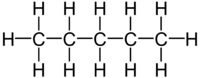 Potential Hazards/ToxicityLD50:  VAPOR (LC50): Acute: 364000 mg/m 4 hours [Rat].Potential Acute Health Effects:Hazardous in case of skin contact (irritant), of eye contact (irritant), of ingestion, of inhalation. Slightly hazardous in case of skin contact (permeator).Potential Chronic Health Effects:Hazardous in case of ingestion, of inhalation. Slightly hazardous in case of skin contact (sensitizer). CARCINOGENIC EFFECTS: Not available. MUTAGENIC EFFECTS: Not available. TERATOGENIC EFFECTS: Not available. DEVELOPMENTAL TOXICITY: Not available. The substance may be toxic to kidneys, the nervous system, liver, skin, central nervous system (CNS). Repeated or prolonged exposure to the substance can produce target organs damage.Personal Protective Equipment (PPE)Eyes: Wear splash safety goggles.Skin: Wear gloves and flame-resistant lab coat.Clothing: Wear long pants, shirt, and closed toe shoes while handling.Personal Protection in Case of a Large Spill: Lab personnel intending to use/wear a respirator mask must be trained and fit-tested by ORS and should contact occhealt@uga.edu. This is a UGA requirement described in more detail in the UGA Respiratory Protection Plan and supported by the Office of Research Occupational Health and Safety Program. Splash goggles. Full suit. Vapor respirator. Boots. Gloves. A self-contained breathing apparatus should be used to avoid inhalation of the product. Suggested protective clothing might not be sufficient; consult a specialist BEFORE handling this product.Engineering ControlsFacilities storing or utilizing this material should be equipped with an eyewash facility and a safety shower. Use adequate ventilation to keep airborne concentrations low. First Aid ProceduresInhalation: Remove to fresh air. If not breathing, give artificial respiration. If breathing is difficult, give oxygen. Get medical attention. Ingestion: Do NOT induce vomiting. Never give anything by mouth to an unconscious person. Aspiration hazard if swallowed- can enter lungs and cause damage. Loosen tight clothing such as a collar, tie, belt or waistband. Get medical attention.Skin Contact: In case of contact, immediately flush skin with plenty of water. Cover the irritated skin with an emollient. Remove contaminated clothing and shoes. Wash clothing before reuse. Thoroughly clean shoes before reuse. Get medical attention. Eye Contact: Check for and remove any contact lenses. In case of contact, immediately flush eyes with plenty of water for at least 15 minutes. Cold water may be used. WARM water MUST be used. Get medical attention.
Special Handling and Storage RequirementsPrecautions: Keep away from heat. Keep away from sources of ignition. Ground all equipment containing material. Do not ingest. Do not breathe gas/fumes/ vapor/spray. Wear suitable protective clothing. In case of insufficient ventilation, wear suitable respiratory equipment. If ingested, seek medical advice immediately and show the container or the label. Avoid contact with skin and eyes. Keep away from incompatibles such as oxidizing agents.Storage: Store in a segregated and approved area. Keep container in a cool, well-ventilated area. Keep container tightly closed and sealed until ready for use. Avoid all possible sources of ignition (spark or flame). Do not store above 25°C (77°F).Spill and Accident Procedure Chemical Spill Dial 911   24-7 On-Call Response to Research, Environment, Health or Safety Concerns Dial 2-5561 from a campus phone or 706-542-5561 from a non-campus line.Spill – Follow the procedures set out in the UGA Chemical and Laboratory Safety Manual.  [If there are any chemical-specific protocols for responding to a spill, insert them here or mark “none”:]________________________________________________________________________________________________________________________________________________________________________Medical Emergency Dial 911 Life Threatening Emergency, After Hours, Weekends And Holidays – Dial 911 or the emergency phone numbers listed at the beginning of the UGA Chemical and Laboratory Safety Manual Note: All incidents that result in an injury or property damage must be reported to ORS / ESD using a University Incident/Accident Report. Non-Life Threatening Emergency – Follow the instructions in the UGA Chemical and Laboratory Safety Manual. Note: All incidents that result in an injury or property damage must be reported to ORS / ESD using a University Incident/Accident Report. Decontamination/Waste Disposal ProcedureFor general hazardous waste disposal procedures, see Appendix H of the UGA Chemical and Laboratory Safety Manual. Chemical Specific Procedures: [to be inserted or marked as “none”] Safety Data Sheet (SDS) LocationUGA personnel can access Online SDS through a link in the upper left corner of the ESD home page (https://esd.uga.edu)  and logging in by using their UGA email user name and password.  Protocol/Procedure(Add specific description of procedure.)Note: Any deviation from this SOP requires written approval from PI.Documentation of Training (signature of all users is required)Prior to conducting any work with Pentane, designated personnel must provide training to his/her laboratory personnel specific to the hazards involved in working with this substance, work area decontamination, and emergency procedures.  The Principal Investigator must provide his/her laboratory personnel with a copy of this SOP and access to the SDS provided by the manufacturer.  The Principal Investigator must ensure that his/her laboratory personnel have attended appropriate laboratory safety training or refresher training within the last 12 months.  I have read and understand the content of this SOP:Name                                             Signature                                      Date _______________________                 ____________________________	____________	_______________________                 ____________________________	____________	_______________________                 ____________________________	____________	_______________________                 ____________________________	____________	_______________________                 ____________________________	____________	_______________________                 ____________________________	____________	_______________________                 ____________________________	____________	_______________________                 ____________________________	____________	_______________________                 ____________________________	____________	_______________________                 ____________________________	____________	_______________________                 ____________________________	____________	_______________________                 ____________________________	____________	_______________________                 ____________________________	____________	_______________________                 ____________________________	____________	_______________________                 ____________________________	____________	_______________________                 ____________________________	____________	_______________________                 ____________________________	____________	_______________________                 ____________________________	____________	_______________________                 ____________________________	____________	_______________________                 ____________________________	____________	_______________________                 ____________________________	____________	_______________________                 ____________________________	____________	_______________________                 ____________________________	____________	_______________________                 ____________________________	____________	_______________________                 ____________________________	____________	_______________________                 ____________________________	____________	_______________________                 ____________________________	____________	_______________________                 ____________________________	____________	_______________________                 ____________________________	____________	